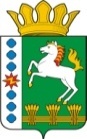 КОНТРОЛЬНО-СЧЕТНЫЙ ОРГАН ШАРЫПОВСКОГО РАЙОНАКрасноярского краяЗаключениена проект Решения Холмогорского сельского Совета депутатов «О внесении изменений и дополнений в решение сельского Совета депутатов от 09.12.2016  № 10-40 Р  «О бюджете поселения на 2017 год и плановый период 2018-2019 годов» 17 мая  2017 год                  								№ 047Настоящее экспертное заключение подготовлено Контрольно – счетным органом Шарыповского района на основании ст. 157 Бюджетного  кодекса Российской Федерации, ст. 9 Федерального закона от 07.02.2011 № 6-ФЗ «Об общих принципах организации и деятельности контрольно – счетных органов субъектов Российской Федерации и муниципальных образований», ст. 5 Решения Шарыповского районного Совета депутатов от 20.09.2012 № 31/289р «О внесении изменений и дополнений в Решение Шарыповского районного Совета депутатов от 21.06.2012 № 28/272р «О создании Контрольно – счетного органа Шарыповского района» (в ред. от 20.03.2014 № 46/536р, от 25.09.2014 № 51/573р, 26.02.2015 № 56/671р) и в соответствии со стандартом организации деятельности Контрольно – счетного органа Шарыповского района СОД 2 «Организация, проведение и оформление результатов финансово – экономической экспертизы проектов Решений Шарыповского районного Совета депутатов и нормативно – правовых актов по бюджетно – финансовым вопросам и вопросам использования муниципального имущества и проектов муниципальных программ» утвержденного приказом Контрольно – счетного органа Шарыповского района от 16.12.2013 № 29, Соглашения от 20.01.2015 «О передаче Контрольно-счетному органу Шарыповского района полномочий Контрольно-счетного органа Холмогорского  сельсовета по осуществлению внешнего муниципального финансового контроля».Представленный на экспертизу проект Решения Холмогорского сельского Совета депутатов «О внесении изменений и дополнений в Решение  сельского Совета депутатов от 09.12.2016 № 10-40 Р «О бюджете поселения на 2017 год и плановый период 2018-2019 годов»» направлен в Контрольно – счетный орган Шарыповского района 16 мая 2017 года, разработчиком данного проекта Решения является администрация Холмогорского сельсовета.Мероприятие проведено 16-17 мая 2017 года.В ходе подготовки заключения  Контрольно – счетным органом Шарыповского района были проанализированы следующие материалы:- проект Решения Холмогорского сельского Совета депутатов «О внесении изменений и дополнений в решение сельского Совета депутатов от 09.12.2016 № 10-40 Р «О бюджете поселения на 2017 год и плановый период 2018-2019 годов»; - Решение Холмогорского сельского Совета депутатов от 09.12.2016 № 10-40 Р «О бюджете поселения на 2017 год и плановый период 2018-2019 годов». Согласно статье 7 Решения Холмогорского сельского Совета депутатов от 09.12.2016 № 10-40 Р «О бюджете поселения на 2017 год и плановый период 2018-2019 годов» администрация Холмогорского сельсовета вправе в ходе исполнения бюджета поселения вносить изменения в сводную бюджетную роспись бюджета поселения на 2017 год и плановый период 2018-2019 годов.При проведении экспертизы проекта Решения проведены:- оценка соответствия внесенного проекта Решения сведениям и документам, явившимся основанием его составления;- оценка соответствия текстовой части и структуры проекта Решения требованиям бюджетного законодательства Российской Федерации;- анализ предлагаемых изменений бюджетных ассигнований по доходам, расходам и источникам финансирования дефицита бюджета, оценка обоснованности таких изменений.В результате экспертизы проекта Решения и финансово – экономических обоснований предлагаемых к утверждению увеличений бюджетных ассигнований по расходам бюджета поселения, подтверждающих потребность выделения дополнительных ассигнований в указанных в проекте Решения суммах по средствам местного и краевого бюджетов установлено:Представленным проектом Решения предлагается изменить основные характеристики бюджета Холмогорского сельсовета Шарыповского района на 2017 год, внести изменения в текстовую часть и приложения к Решению о бюджете, изложив их в новой редакции в соответствии с представленным проектом Решения.Предлагаемые к утверждению изменения текстовой части Решения о бюджете соответствуют бюджетному законодательству и законодательно установленным полномочиям органов местного самоуправления.Предлагаемые в проекте Решения изменения основных характеристик бюджета Холмогорского сельсовета Шарыповского района представлены в таблице 1.Изменение основных характеристик бюджета Холмогорского сельсовета Шарыповского района на 2017 годТаблица 1(руб.)Общий объем доходов бюджета поселения, согласно проекта Решения увеличивается  в сумме 891 427,00 руб. (2,34%).Анализ изменение доходов бюджета поселения за 2017 год(руб.)Согласно проекту Решения прогнозируемый общий объем доходов бюджета поселения увеличивается в сумме 891 427,00 руб. (2,34%), в том числе:- безвозмездные поступления увеличиваются в сумме 891 427,00 руб. (367,86%), в соответствии с краевыми законами, нормативными правовыми актами Правительства Красноярского края и Шарыповского района, соглашениями, заключенными с главными распорядителями средств, краевого бюджета, уведомлениями главных распорядителей средств, краевого и районного и федерального бюджетов. Общий объем расходов бюджета поселения, согласно проекта Решения увеличивается в сумме 2 395 978,00 руб. (6,28%).Анализ предлагаемых к утверждению и перераспределению показателей плановых значений  по расходам бюджета поселения в разрезе функциональной классификации расходов представлены в таблице 2.Изменения показателей плановых значений по расходам в разрезе функциональной классификации расходов бюджета на 2017 год Таблица 2										                  (руб.)По разделу, подразделу 0113 «Другие общегосударственные вопросы» увеличение бюджетных ассигнований в сумме 36 615,00 руб. (195,80%) на изготовление технической документации объектов недвижимости, постановка их на кадастровый учет, в том числе автодорог общего пользования местного значения в рамках подпрограммы "Управление муниципальным имуществом и земельными ресурсами" муниципальной программы "Муниципальное управление".           По разделу, подразделу 0203 «Мобилизационная и вневойсковая подготовка» увеличение бюджетных ассигнований в сумме 4 690,00 руб. (1,81%) на осуществление первичного воинского учета на территориях, где отсутствуют военные комиссариаты в рамках подпрограммы "Обеспечение реализации муниципальной программы" муниципальной программы "Муниципальное управление".           По разделу, подразделу 0310 «Обеспечение первичных мер пожарной безопасности» увеличение бюджетных ассигнований за счет средств краевого бюджета в сумме 100 135,00 руб. (100,00%) и за счет средств бюджета поселения в сумме 7 010,00 руб. (100,00%) на  устройство минерализованных защитных противопожарных полос в селах сельсовета в рамках подпрограммы  "Предупреждение, спасение, помощь" муниципальной программы  «Защита населения от чрезвычайных ситуаций природного и техногенного характера и обеспечение пожарной безопасности.           По разделу, подразделу 0409 «Дорожное хозяйство» увеличение бюджетных ассигнований в сумме 482 972,00 руб. (67,84%) на осуществление дорожной деятельности в отношении автомобильных дорог общего пользования местного значения за счет средств дорожного фонда Красноярского края в рамках подпрограммы "Проведение мероприятий, направленных на сохранение и улучшение транспортно-эксплуатационного состояния улично-дорожной сетей сельского поселения" муниципальной программы "Обеспечение транспортной доступности и коммунальными услугами граждан Холмогорского сельсовета".  По разделу, подразделу 0502 «Коммунальное хозяйство» увеличение бюджетных ассигнований в сумме 1 347 506,00 руб. (100,00%) в рамках подпрограммы "Модернизация, реконструкция и капитальный ремонт объектов коммунальной инфраструктуры, жилья и благоустройства территории" муниципальной программы «Обеспечение транспортной доступности и коммунальными услугами граждан», в том числе:- в сумме 303 630,00 руб. на решение неотложных вопросов в сфере ЖКХ (ремонт водопровода);- в сумме 319 240,00 руб. на возмещение выпадающих доходов организациям жилищно-коммунального комплекса;- в сумме 26 901,00 руб. на замену глубинного насоса на водопроводной башне в с. Темра;- в сумме 48 720,00,00 руб. на замену насоса на КНС-2 с. Холмогорское;- в сумме 649 015,00 руб. на капитальный ремонт сетей холодного водоснабжения по улице Южная, с. Холмогорское.По разделу, подразделу 0503 «Благоустройство» увеличение бюджетных ассигнований в сумме 50 000,00 руб. (3,20%) на приобретение и установку предупреждающих знаков «Проезд на лед запрещен» в рамках подпрограммы "Модернизация, реконструкция и капитальный ремонт объектов коммунальной инфраструктуры, жилья и благоустройства территории" муниципальной программы  «Обеспечение транспортной доступности и коммунальными услугами граждан».По разделу, подразделу 0801 «Культура» увеличение бюджетных ассигнований в сумме 367 050,00 руб. (4,31%)  в рамках подпрограммы "Народное творчество и культурно-досуговая деятельность" муниципальной программы "Развитие культуры", в том числе:- в сумме 125 000,00 руб. на увеличение фонда оплаты труда МБУК «Холмогорской ЦКС», в связи с вводом в штатное расписание 0,5 ставки дворника и 0,5 ставки гардеробщика; - в сумме 148 358,00 руб. на предоставление субсидии МБУК "Холмогорская ЦКС" на финансовое обеспечение выполнения муниципального задания (оплата электроэнергии);- в сумме 63 722,00 руб. на предоставление субсидии на иные цели на установку электрического котла с. Береш;- в сумме 29 970,00 руб. на предоставление субсидии на иные цели на ремонт насоса д. Темра.После внесения изменений в 2017 году дефицит бюджета поселения составит 1 504 551,00 руб. и источники финансирования дефицита бюджета поселения составят 1 504 551,00 руб.Приложения 1, 4, 5, 6, 8, 10 к Решению излагаются в новой редакции согласно приложений 1-6 к проекту Решения.Ограничения, установленные Бюджетным кодексом РФ к отдельным видам расходов, источников финансирования дефицита бюджета в проекте Решения соблюдены.При проверке правильности планирования и составления проекта Решения  нарушений не установлено.На основании выше изложенного Контрольно – счетный орган Шарыповского района предлагает Холмогорскому сельскому Совету депутатов принять проект Решения Холмогорского сельского Совета депутатов «О внесении изменений и дополнений в решение сельского Совета депутатов от 09.12.2016 № 10-40 Р «О бюджете поселения на 2017 год и плановый период 2018-2019 годов». ПредседательКонтрольно – счетного органа		                        				Г.В. Савчукнаименование показателяосновные характеристики бюджета на 2017 годосновные характеристики бюджета на 2017 годосновные характеристики бюджета на 2017 годосновные характеристики бюджета на 2017 годнаименование показателядействующее Решение о бюджетеРешение о бюджете с учетом предлагаемых измененийизменение% измененияпрогнозируемый общий объем доходов бюджета поселения38 134 300,0039 025 727,00+ 891 427,00102,34общий объем расходов бюджета поселения38 134 300,0040 530 278,00+ 2 395 978,00106,28дефицит бюджета поселения0,001 504 551,00 1 504 551,00 источники финансирования дефицита бюджета поселения0,001 504 551,001 504 551,00Наименование групп, подгрупп, статей, подстатей, элементов, подвидов доходов, кодов классификации операций сектора государственного управления, относящихся к доходам бюджетовпредыдущая редакция Решенияпредлагаемая редакция проекта Решенияувеличение% измененияНАЛОГОВЫЕ И НЕНАЛОГОВЫЕ ДОХОДЫ, в том числе37 801 500,0037 801 500,000,00100,00Налог на доходы физических лиц 25 174 500,0025 174 500,000,00100,00НАЛОГИ НА ТОВАРЫ (РАБОТЫ, УСЛУГИ), РЕАЛИЗУЕМЫЕ НА ТЕРРИТОРИ РОССИЙСКОЙ ФЕДЕРАЦИИ711 900,00711 900,000,00100,00НАЛОГ НА СОВОКУПНЫЙ ДОХОД41 000,0041 000,000,00100,00НАЛОГ НА ИМУЩЕСТВО10 490 600,0010 490 600,000,00100,00ГОСУДАРСТВЕННАЯ ПОШЛИНА21 200,0021 200,000,00100,00ДОХОДЫ ОТ ИСПОЛЬЗОВАНИЯ ИМУЩЕСТВА, НАХОДЯЩЕГОСЯ В ГОСУДАРСТВЕННОЙ И МУНИЦИПАЛЬНОЙ СОБСТВЕННОСТИ292 300,00292 300,000,00100,00ДОХОДЫ ОТ ПРОДАЖИ МАТЕРИАЛЬНЫХ И НЕМАТЕРИАЛЬНЫХ АКТИВОВ1 070 000,001 070 000,000,00100,00БЕЗВОЗМЕЗДНЫЕ ПОСТУПЛЕНИЯ332 800,001 224 227,00891 427,00367,86Субвенции бюджетам субъектов РФ и муниципальных образований273 700,00278 390,00+ 4 690,00101,71Иные межбюджетные трансферты59 100,0059 100,000,00100,00Прочие межбюджетные трансферты, передаваемые бюджетам0,00886 737,00+ 886 737,00100,00Всего доходов38 134 300,0039 025 727,00891 427,00102,34наименование показателя бюджетной классификацииРаздел, подразделпредыдущая редакцияпредлагаемая редакцияотклонение% отклонения12345 (4-3)6Общегосударственные вопросы01004 365 380,004 401 995,0036 615,00100,84функционирование высшего должностного лица субъекта РФ и органа местного самоуправления0102584 300,00584 300,000,00100,00функционирование Правительства РФ, высших органов исполнительной власти субъектов РФ, местных администраций01043 733 380,003 733 380,000,00100,00резервные фонды011129 000,0029 000,000,00100,00другие общегосударственные вопросы011318 700,0055 315,0036 615,00295,80Национальная оборона0200259 500,00264 190,004 690,00101,81мобилизационная и вневойсковая подготовка0203259 500,00264 190,004 690,00101,81Национальная безопасность и правоохранительная деятельность0300200 00,00307 145,00107 145,00153,57обеспечение пожарной безопасности0309200 000,00200 000,000,00100,00обеспечение первичных мер пожарной безопасности03100,00107 145,00107 145,000,00Национальная экономика0400711 900,001 194 872,00482 972,00167,84дорожное хозяйство0409711 900,001 194 872,00482 972,00167,84Жилищно - коммунальное хозяйство05001 591 220,002 988 726,001 397 506,00187,83жилищное хозяйство050130 120,0030 120,000,00100,00коммунальное хозяйство05020,001 347 506,001 347 506,000,00благоустройство05031 561 100,001 611 100,0050 000,00103,20Культура, кинематография08008 520 000,008 887 050,00367 050,00104,31культура08018 520 000,008 887 050,00367 050,00104,31межбюджетные трансферты общего характера бюджетам субъектов РФ и муниципальных образований140022 486 300,0022 486 300,000,00100,00прочие межбюджетные трансферты общего характера140322 486 300,0022 486 300,000,00100,00ВСЕГО РАСХОДЫ38 134 300,0040 530 278,002 395 978,00106,28